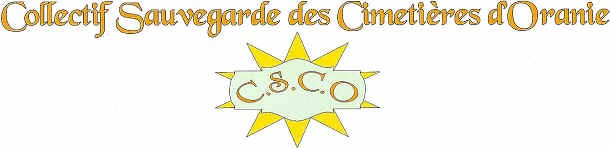 INSCRIPTION VOYAGE EN ORANIE DU 7 AU 11 DECEMBRE OU DU 7 AU 14 DECEMBRE A NOUS RETOURNER IMPERATIVEMENT ACCOMPAGNEE DU CHEQUE D’ACOMPTE PRIX 550 € DU 7 AU 11 DECEMBRE AU DEPART DE MARSEILLE, VISA NON COMPRIS (85 €), CHAMBRE INDIVIDUELLE : 140 €PRIX 770  € DU 7 AU 14 DECEMBRE AU DEPART DE MARSEILLE, VISA NON COMPRIS (85 €) , CHAMBRE INDIVIDUELLE : 180 €CHEQUE D’ACOMPTE A L’INSCRIPTION DE 60% SELON LA DUREE DU VOYAGE CHOISI      CHEQUES A LIBELLER AU NOM DU C.S.C.O.NOUS INDIQUER POUR CHAQUE PARTICIPANT : NOM, PRENOMADRESSSE POSTALE COMPLETE, ADRESSE MAIL, TELEPHONEDATE DE NAISSANCE  DANS LE PRIX SONT INCLUSES LES ASSURANCES « RAPATRIEMENT » ET « ANNULATION »INCLUS EGALEMENT AVION,  HOTEL DEMI PENSION EN CHAMBRE DOUBLE, EXCURSIONS PROPOSEESNOUS INDIQUER TRES RAPIDEMENT PAR MAIL  VOTRE PARTICIPATION OU PAS A CE VOYAGE : JEAN JACQUES LION : jj.lion@wanadoo.frET NOUS FAIRE PARVENIR LA FICHE D INSCRIPTION ACCOMPAGNEE DU CHEQUE D’ACOMPTE A L’ADRESSE  CI-APRES :  	JEAN JACQUES LION 1324, Vieille route de Grasse – 83300 DRAGUIGNAN